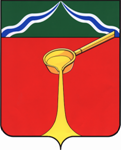 Калужская областьАдминистрация муниципального района«Город Людиново и Людиновский район»П О С Т А Н О В Л Е Н И Еот « 02 » октября  2019 г.                                                                                       № 1315О подготовке проекта межевания территорииРассмотрев заявление Главы администрации сельского поселения «Деревня Заболотье» Соколова В.П., в соответствии с Градостроительным кодексом РФ, Федеральным законом от 06.10.2003 № 131-ФЗ «Об общих принципах организации местного самоуправления в Российской Федерации», в целях обеспечения условий для устойчивого развития территории муниципального образования сельского поселения «Деревня Заболотье», администрация муниципального района «Город Людиново и Людиновский район»ПОСТАНОВЛЯЕТ: 1. Приступить к подготовке проекта межевания территории для размещения линейного объекта «Строительство автомобильной дороги от границы населенного пункта д. Заболотье Людиновского района  до границы Людиновского района Калужской области по направлению к кладбищу (кадастровый номер земельного участка 40:06:110203:46)». 2. Обеспечить подготовку проекта межевания территории, указанного в п. 1 настоящего постановления, в соответствии с Градостроительным кодексом РФ и  Правилами землепользования и застройки муниципального образования сельского поселения «Деревня Заболотье».3. Настоящее постановление подлежит опубликованию в порядке, установленном для официального опубликования муниципальных правовых актов. 4. Контроль за исполнением настоящего постановления оставляю за собой.5. Настоящее постановление вступает в силу с момента опубликования.Глава администрациимуниципального района                                                                             Д.М. Аганичев